Name of Journal: World Journal of Clinical CasesManuscript NO: 68319Manuscript Type: CASE REPORTIsolated synchronous Virchow lymph node metastasis of sigmoid cancer: A case reportYang JQ et al. Virchow lymph node metastasis of sigmoid cancerJian-Qiao Yang, Liang Shang, Le-Ping Li, Hai-Yan Jing, Kang-Di Dong, Jian Jiao, Chun-Shui Ye, Hui-Cheng Ren, Qin-Feng Xu, Ping Huang, Jin LiuJian-Qiao Yang, Chun-Shui Ye, Qin-Feng Xu, Cheeloo College of Medicine, Shandong University, Jinan 250000, Shandong Province, ChinaJian-Qiao Yang, Department of Gastroenterological Surgery, Shandong Provincial Hospital, Jinan 250000, Shandong Province, ChinaLiang Shang, Le-Ping Li, Kang-Di Dong, Department of Gastrointestinal Surgery, Shandong Provincial Hospital Affiliated to Shandong First Medical University, Jinan 250000, Shandong Province, ChinaLiang Shang, Le-Ping Li, Department of Gastrointestinal Surgery, Shandong Provincial Hospital, Cheeloo College of Medicine, Shandong University, Jinan 250000, Shandong Province, ChinaLiang Shang, Le-Ping Li, Key Laboratory of Engineering of Shandong Province, Shandong Provincial Hospital, Jinan 250000, Shandong Province, ChinaHai-Yan Jing, Department of Pathology, Shandong Provincial Hospital Affiliated to Shandong First Medical University, Jinan 250000, Shandong Province, ChinaJian Jiao, Hui-Cheng Ren, Department of Gastroenterological Surgery, Shandong Provincial Hospital, Shandong First Medical University, Jinan 250000, Shandong Province, ChinaPing Huang, Department of General Surgery, Huaiyin Hospital Affiliated to Shandong Provincial Hospital, Jinan 250000, Shandong Province, ChinaJin Liu, Department of Gastroenterology, Shandong Provincial Hospital Shandong Affiliated to First Medical University, Jinan 250000, Shandong Province, ChinaJin Liu, Research Center for Experimental Nuclear Medicine, School of Basic Medical Sciences, Shandong University, Jinan 250021, Shandong Province, ChinaAuthor contributions: Liu J and Yang JQ drafted the paper; Shang L and Li LP revised the manuscript; Jing HY provide pathological image; Dong KD and Jiao J collected patient’s information; Ye CS, Ren HC, Xu QF and Huang P performed the treatment for this patient.Supported by Key Research and Development Program of Shandong Province, No. 2019JZZY010104; Special Foundation for Taishan Scholars Program of Shandong Province, No. ts20190978; and Science and Technology Innovation Development Program of Jinan, No. 2020019082.Corresponding author: Jin Liu, MD, Doctor, Department of Gastroenterology, Shandong Provincial Hospital Shandong Affiliated to First Medical University, No. 324 Jingwuweiqi Road, Huaiyin District, Jinan 250000, Shandong Province, China. 15069801810@163.comReceived: July 5, 2021Revised: August 25, 2021Accepted: September 29, 2021Published online: November 16, 2021AbstractBACKGROUNDColorectal cancer (CRC) is one of the most common malignant tumors of the digestive tract. Lymphatic metastases of this tumor are mostly confined to the regional lymph nodes, and distant supraclavicular lymph node metastases are very rare. CASE SUMMARYIn this report, we describe a patient with sigmoid carcinoma and isolated synchronous supraclavicular lymph node metastases. A 56-year-old male presented with a left cervical mass that was confirmed as a lymph node metastasis from sigmoid cancer by several auxiliary examinations. After 6 cycles of chemotherapy with the 5-fluorouracil, leucovorin and oxaliplatin + cetuximab regimen, the sigmoid colon tumor and Virchow’s lymph node metastasis were significantly smaller than before treatment, and no new metastatic sites were observed. Considering the effects of chemotherapy on quality of life, resection of the primary tumor was performed followed by 4 cycles of chemotherapy with the original chemotherapy regimen. Virchow’s lymph node dissection was selected by mutual consultation between the patient and us. After the second surgery, the patient received capecitabine and cetuximab chemotherapy and did not experience recurrence or metastasis during follow-up.CONCLUSIONIn conclusion, supraclavicular lymph node metastasis without any other solid organ metastasis is a potential metastatic pathway for CRC. In addition, after resection of the primary lesion, postoperative chemotherapy combined with supraclavicular lymph node dissection is feasible for the treatment of patients with CRC and isolated synchronous Virchow’s lymph node metastases.Key Words: Virchow’s lymph node; Metastasis; Colorectal cancer; Case report©The Author(s) 2021. Published by Baishideng Publishing Group Inc. All rights reserved. Citation: Yang JQ, Shang L, Li LP, Jing HY, Dong KD, Jiao J, Ye CS, Ren HC, Xu QF, Huang P, Liu J. Isolated synchronous Virchow lymph node metastasis of sigmoid cancer: A case report. World J Clin Cases 2021; 9(32): 9917-9925URL: https://www.wjgnet.com/2307-8960/full/v9/i32/9917.htm  DOI: https://dx.doi.org/10.12998/wjcc.v9.i32.9917Core Tip: A 56-year-old male presented with Virchow lymph node metastasis of sigmoid cancer. We treated the primary tumor and metastatic lymph nodes with chemotherapy combined with surgery. No recurrence or metastasis occurred during the follow-up period. According to our findings, supraclavicular lymph node metastasis without any other solid organ metastasis may be a potential metastatic pathway for colorectal cancer (CRC). In addition, after resection of the primary lesion, postoperative chemotherapy combined with supraclavicular lymph node dissection is feasible in the treatment of patients with CRC and isolated synchronous Virchow lymph node metastases.INTRODUCTIONColorectal cancer (CRC) is one of the most common malignant tumors of the digestive tract[1]. CRC frequently metastasizes to the regional lymph nodes, liver, lung, and peritoneum[2]. CRC with distant lymph node site metastasis is rare, and synchronous distant lymph node metastasis from CRC without any other solid organ metastasis is extremely rare. Therefore, we report the case of a patient with sigmoid colon cancer who presented with isolated simultaneous Virchow’s lymph node metastasis.CASE PRESENTATIONChief complaintsA 56-year-old male presented with a left cervical mass that had been present for one month.History of present illnessThe patient's left cervical mass was incidentally discovered and no other clinical manifestations.History of past illnessThe patient was previously diagnosed with diabetes and took oral hypoglycemic drugs for control of blood glucose level.Personal and family historyThe patient lived in Jining, China. He did not smoke and was not addicted to alcohol. No relevant family history was reported.Physical examinationPhysical examination revealed a solid small peanut-sized mass in the left supraclavicular region.Laboratory examinationsThe laboratory assessment revealed that carcinoembryonic antigen (CEA), CA199, and CA724 serum levels were moderately elevated. Imaging examinationsUltrasonography of the cervical mass showed that multiple hypoechoic masses were present in the left supraclavicular fossa, and the larger mass measuring 0.9 cm × 0.5 cm had a clear border and unclear internal structure. This mass was mildly enhanced on contrast-enhanced computed tomography (CT) (Figure 1). Positron emission tomography/CT (PET/CT) scan demonstrated that no significant fluorodeoxyglucose (FDG) uptake was observed in the left supraclavicular region (Figure 2). To determine the nature of the enlarged lymph nodes, lymph node biopsy was performed, and histopathological examination revealed metastatic adenocarcinoma (Figure 3). In the immunohistochemical analysis, the biopsied tissue was positive for SP-B, CK8/18, CK20, CDX-2 and P504S expression with a Ki-67 index of 80%; the tissue was negative for CK5/6, CgA, P40, P63, CK7, TTF-1, Napsin A, SPA and Syn expression. The laboratory assessment revealed that CEA, CA199, and CA724 serum levels were elevated. To further clarify the diagnosis, the patient underwent gastroenteroscopy, and the results revealed one pedunculated polyp with mucosal erosion in the sigmoid colon, measuring 2.0 cm in diameter (Figure 4). Histological examination with hematoxylin-eosin staining revealed adenocarcinoma was in the intramucosal tissue (Figure 5). Immunohistochemical analysis revealed that the polyp was positive for CDX-2 and CK20 expression, negative for CgA, Syn and CD56 expression, and the Ki-67 index was 70%. In addition, high-throughput gene sequencing showed wild type K-Ras.FINAL DIAGNOSISAccording to the results of the auxiliary examination, this patient was diagnosed with late-stage sigmoid colon cancer with distant lymph node metastasis.TREATMENTThe patient received chemotherapy with the 5-fluorouracil, leucovorin and oxaliplatin (FOLFOX) + cetuximab regimen. After 6 cycles of chemotherapy, the patient was reexamined with CT and ultrasonography, and the results showed that the sigmoid colon tumor and Virchow’s lymph node were significantly smaller than before treatment and no new metastatic sites were found. Considering the effects of chemotherapy on quality of life, the patient and his family members strongly requested surgery after receiving education on the risks and benefits of surgery and other therapeutic regimens. Therefore, sigmoid carcinoma resection and mesenteric lymph node dissection were performed. Histological examination (Figure 6) showed moderately differentiated adenocarcinoma localized in the mucosa, and one of five paracolic lymph nodes contained metastatic carcinoma (pT1N1M1). Immunohistochemically, the excised tissues were positive for CK20, MSH2 and SATB2 and negative for CK7 (Figure 7). After surgery, the patient received the same chemotherapy regimen as before. After undergoing 4 cycles of chemotherapy, Virchow’s lymph node dissection was selected by mutual consultation between the patient and us. We removed the lymph nodes in the triangle bounded by the lower abdomen of the omohyoid, the posterior margin of the sternocleidomastoid and the superior clavicle (the level IV and VB lymph nodes of the neck). Histological examination revealed that five of the eight dissected cervical lymph nodes contained metastatic carcinoma. Immunohistochemically, these lymph nodes were positive for CDX2, SATB2, CK20, KIAA1429 and RBM15 and negative for IC3H13, CK7, TTF1 and P40. Histopathologic examination and immunohistochemistry staining again confirmed sigmoid metastasis. During the dissection of the enlarged left supraclavicular lymph node, there was clear fluid outflow from the left venous angle, which suggested lymphatic leakage. We immediately sutured the site with silk thread and pressed it with a gelatin sponge; subsequently, the fluid outflow stopped. On the second day after surgery, the left cervical drainage tube drained approximately 2000 mL milky white fluid. After the diagnosis of postoperative lymphatic leakage, the patient was treated with diet restriction, total parenteral nutrition, local wound compression, and somatostatin pumping. From the 4th to 7th day after surgery, approximately 500-100 mL of clear liquid was drained from the left cervical drainage tube per day. On the 10th day after surgery, 2 mL Pseudomonas aeruginosa (1.8 × 109/mL, Beijing Wanteer Biopharmaceutical Co. Ltd) was injected near the left venous corner under the guidance of ultrasonography, and the drainage tube was clamped. Thirty minutes after the injection, the patient developed chills and high fever, with the highest body temperature recorded at 39 ℃. After a large amount of fluid infusion, anti-inflammatory and other symptomatic treatments, the patient's symptoms gradually improved, and no further lymphatic fluid drainage was observed. Considering the patient has reached the predetermined number of cycles of chemotherapy after sigmoid tumor resection, the patient received a maintenance chemotherapy regimen with capecitabine and cetuximab after the second surgery. OUTCOME AND FOLLOW-UPAt half of a year after the surgery, the patient was asymptomatic, and there were no signs of tumor recurrence or progression.DISCUSSIONCRC can spread by lymphatic, hematogenous, and transperitoneal dissemination as well as direct extension. Regional lymph nodes (52%), liver (78%), lung (20%), and peritoneum (29%) are frequently observed metastatic sites of CRC[2]. CRC with distant lymph node metastasis is very rare. Although a few cases[3-6] of synchronous supraclavicular lymph node metastases from colorectal carcinoma have been reported (Table 1), most were complicated with multiple metastases or treated exclusively with chemotherapy. To the best of our knowledge, this is the first case of lymph node dissection combined with chemotherapy to treat isolated synchronous Virchow’s lymph node metastasis from sigmoid cancer (Table 2).An enlarged Virchow’s lymph node located near the junction of the thoracic duct and the left subclavian vein is often considered a sign of gastric and esophageal cancer metastasis[7]. The specific mechanism of distant lymph node metastasis from CRC, such as metastasis to the Virchow lymph node, has not been reported. One possible metastatic mechanism is that this patient developed intraperitoneal micrometastases prior to systemic chemotherapy. Lymph from intraperitoneal metastatic lymph nodes enters the thoracic duct through lymphatic drainage, resulting in left supraclavicular lymph node enlargement[8].The surgical indications for colorectal tumors with distant lymph node metastases remain controversial[9]. Traditionally, supraclavicular lymph node metastasis is considered a relative contraindication to surgery. CRC with supraclavicular lymph node metastasis is typically diagnosed as stage IV and indicates poor prognosis[10-12]. However, some CRC patients with supraclavicular lymph node metastasis achieve a good response and better prognosis after chemotherapy[3-6]. Therefore, preoperative chemotherapy combined with surgical resection has been reconsidered for this indication given the development of increasingly effective chemotherapy regimens[13]. In our case, because genetic sequencing of the patient's sigmoid tumor revealed at wild type K-Ras gene, the patient was administered six cycles of chemotherapy with the FOLFOX + cetuximab regimen. Due to the timely intervention with an appropriate systemic chemotherapy regimen, the patient did not develop systemic organ metastasis, and the primary tumor and metastatic lymph nodes showed a good response. This notion was further confirmed by postoperative pathology showing a retraction of sigmoid tumor invasion and fewer paracolic lymph node metastases. After resection of the primary site and 4 cycles of postoperative chemotherapy with the original regimen, this patient underwent left supraclavicular region lymph node dissection followed by chemotherapy with capecitabine + cetuximab. During the follow-up period, no signs of tumor recurrence or progression were observed. Therefore, we suggest that preoperative chemotherapy combined with surgical resection may be used to extend the survival interval of patients with CRC, especially patients who respond well to chemotherapy and have a strong desire to undergo surgery.Previous literature has reported that PET/CT offers value in predicting distant tumor metastases[14]. In our case, however, no significant FDG uptake was observed in the patients' left supraclavicular lymph nodes on PET/CT. The false negative PET/CT results of this patient may be related to the smaller diameter of the supraclavicular lymph nodes. The standard uptake value (SUV) of the lesion is generally proportional to its size, so the SUV of smaller metastatic lymph nodes is often low and more difficult to detect by PET/CT[15]. In other words, PET/CT has lower sensitivity and higher specificity for distant metastatic lymph nodes than contrast-enhanced CT.Pseudomonas aeruginosa injection is performed using attenuated Pseudomonas aeruginosa. Previous studies have confirmed that injection of Pseudomonas aeruginosa has a significant effect on improving postoperative lymphatic leakage of thyroid cancer[16]. The possible mechanism is as follows: Pseudomonas aeruginosa can penetrate into the subcutaneous space and produce aseptic inflammation, which promotes the closure of lymphatic vessels and reduces lymphatic leakage. In our case, the patient developed a lymphatic fistula after supraclavicular lymph node dissection. After the failure of a series of conservative treatments, we attempted to inject Pseudomonas aeruginosa from the left venous angle to reduce lymphatic leakage and achieved good results.CONCLUSIONIn summary, isolated Virchow’s lymph node metastasis is a potential metastatic route of CRC. In addition, when supraclavicular lymph node metastases are controlled by chemotherapeutic drugs, radical resection of both the primary site and the metastatic lesion is feasible. However, there is a need for further research to determine the optimum duration of preoperative chemotherapy and to further perfect surgical interventions.ACKNOWLEDGEMENTSWe wish to thank the patient and Jining First People's Hospital for giving the consent and providing the data to report this case.REFERENCES1 Ferlay J, Soerjomataram I, Dikshit R, Eser S, Mathers C, Rebelo M, Parkin DM, Forman D, Bray F. Cancer incidence and mortality worldwide: sources, methods and major patterns in GLOBOCAN 2012. Int J Cancer 2015; 136: E359-E386 [PMID: 25220842 DOI: 10.1002/ijc.29210]2 Byun JH, Ahn JB, Kim SY, Kang JH, Zang DY, Kang SY, Kang MJ, Shim BY, Baek SK, Kim BS, Lee KH, Lee SI, Cho SH, Sohn BS, Kim S, Hwang IG, Nam EM, Seo BG, Oh SC, Lee MA, Lee SC, Hong JH, Park YS. The impact of primary tumor location in patients with metastatic colorectal cancer: a Korean Cancer Study Group CO12-04 study. Korean J Intern Med 2019; 34: 165-177 [PMID: 29172407 DOI: 10.3904/kjim.2016.348]3 Takahashi S, Iiai T, Shimada Y, Kobayashi Y, Suda K, Iwaya A, Maruyama S, Tani T, Hatakeyama K. [A long-term survival case of far-advanced colon cancer with Virchow's lymph node and lung metastasis that responded to multidisciplinary therapy]. Gan To Kagaku Ryoho 2009; 36: 127-129 [PMID: 19151578]4 Hirose H, Ikeda M, Miyoshi N, Kim HM, Okano M, Uemura M, Yamashita S, Takemasa I, Mizushima T, Yamamoto H, Ishii H, Sekimoto M, Doki Y, Mori M. [A long-term survival case of rectal cancer with Virchow's lymph node metastasis by multimodality therapy]. Gan To Kagaku Ryoho 2010; 37: 2545-2547 [PMID: 21224634]5 Ando M, Fujiya K, Kamikozuru H, Ganno H, Amagasa H, Takeuchi S, Kawai Y, Fukuda A, Nagahama T, Ami K, Aoki N, Arai K, Tei S, Okada Y, Miura K. [Long-term survival of a case with advanced sigmoid colon cancer and Virchow's lymph node metastasis]. Gan To Kagaku Ryoho 2013; 40: 2083-2085 [PMID: 24394020]6 Suliman MS, Singh M, Ajmeri AN, Stuart DL, Teka ST. Virchow's node: a case report of an extremely rare presentation of metastasis of adenocarcinoma with mucinous features from the colon. Int J Gen Med 2019; 12: 137-140 [PMID: 31114290 DOI: 10.2147/IJGM.S201617]7 Achmad H, Hanifa R. Supraclavicular Lymphnodes: Unusual Manifestation of Metastase Adenocarcinoma Colon. Acta Med Indones 2015; 47: 333-339 [PMID: 26932703]8 Das S, Ladell DS, Podgrabinska S, Ponomarev V, Nagi C, Fallon JT, Skobe M. Vascular endothelial growth factor-C induces lymphangitic carcinomatosis, an extremely aggressive form of lung metastases. Cancer Res 2010; 70: 1814-1824 [PMID: 20179201 DOI: 10.1158/0008-5472.CAN-09-3675]9 Min BS, Kim JS, Kim NK, Lim JS, Lee KY, Cho CH, Sohn SK. Extended lymph node dissection for rectal cancer with radiologically diagnosed extramesenteric lymph node metastasis. Ann Surg Oncol 2009; 16: 3271-3278 [PMID: 19763693 DOI: 10.1245/s10434-009-0692-1]10 Aghili M, Izadi S, Madani H, Mortazavi H. Clinical and pathological evaluation of patients with early and late recurrence of colorectal cancer. Asia Pac J Clin Oncol 2010; 6: 35-41 [PMID: 20398036 DOI: 10.1111/j.1743-7563.2010.01275.x]11 Weitz J, Koch M, Debus J, Höhler T, Galle PR, Büchler MW. Colorectal cancer. Lancet 2005; 365: 153-165 [PMID: 15639298 DOI: 10.1016/S0140-6736(05)17706-X]12 Siegel R, DeSantis C, Virgo K, Stein K, Mariotto A, Smith T, Cooper D, Gansler T, Lerro C, Fedewa S, Lin C, Leach C, Cannady RS, Cho H, Scoppa S, Hachey M, Kirch R, Jemal A, Ward E. Cancer treatment and survivorship statistics, 2012. CA Cancer J Clin 2012; 62: 220-241 [PMID: 22700443 DOI: 10.3322/caac.21149]13 Watanabe M, Otake R, Kozuki R, Toihata T, Takahashi K, Okamura A, Imamura Y. Recent progress in multidisciplinary treatment for patients with esophageal cancer. Surg Today 2020; 50: 12-20 [PMID: 31535225 DOI: 10.1007/s00595-019-01878-7]14 Blodgett TM, Meltzer CC, Townsend DW. PET/CT: form and function. Radiology 2007; 242: 360-385 [PMID: 17255408 DOI: 10.1148/radiol.2422051113]15 Kwak JY, Kim JS, Kim HJ, Ha HK, Yu CS, Kim JC. Diagnostic value of FDG-PET/CT for lymph node metastasis of colorectal cancer. World J Surg 2012; 36: 1898-1905 [PMID: 22526032 DOI: 10.1007/s00268-012-1575-3]16 Chen Q, Chen Y, Su A, Ma Y, Yu B, Zou X, Peng D, Zhu J. Ultrasound-guided percutaneous injection of Pseudomonas aeruginosa-mannose sensitive hemagglutinin for treatment of chyle fistula following neck dissection: Two case reports. Medicine (Baltimore) 2020; 99: e18816 [PMID: 32000384 DOI: 10.1097/MD.0000000000018816]FootnotesInformed consent statement: All study participants, or their legal guardian, provided informed written consent prior to study enrollment.Conflict-of-interest statement: The authors declare that they have no conflicts of interest.CARE Checklist (2016) statement: The authors have read the CARE Checklist (2016), and the manuscript was prepared and revised according to the CARE Checklist (2016).Open-Access: This article is an open-access article that was selected by an in-house editor and fully peer-reviewed by external reviewers. It is distributed in accordance with the Creative Commons Attribution NonCommercial (CC BY-NC 4.0) license, which permits others to distribute, remix, adapt, build upon this work non-commercially, and license their derivative works on different terms, provided the original work is properly cited and the use is non-commercial. See: http://creativecommons.org/Licenses/by-nc/4.0/Manuscript source: Unsolicited manuscriptPeer-review started: July 5, 2021First decision: August 9, 2021Article in press: September 29, 2021Specialty type: Gastroenterology and hepatologyCountry/Territory of origin: ChinaPeer-review report’s scientific quality classificationGrade A (Excellent): 0Grade B (Very good): B, BGrade C (Good): CGrade D (Fair): 0Grade E (Poor): EP-Reviewer: Elkady N, Sacdalan DL, Sato Y S-Editor: Yan JP L-Editor: A P-Editor: Yan JPFigure Legends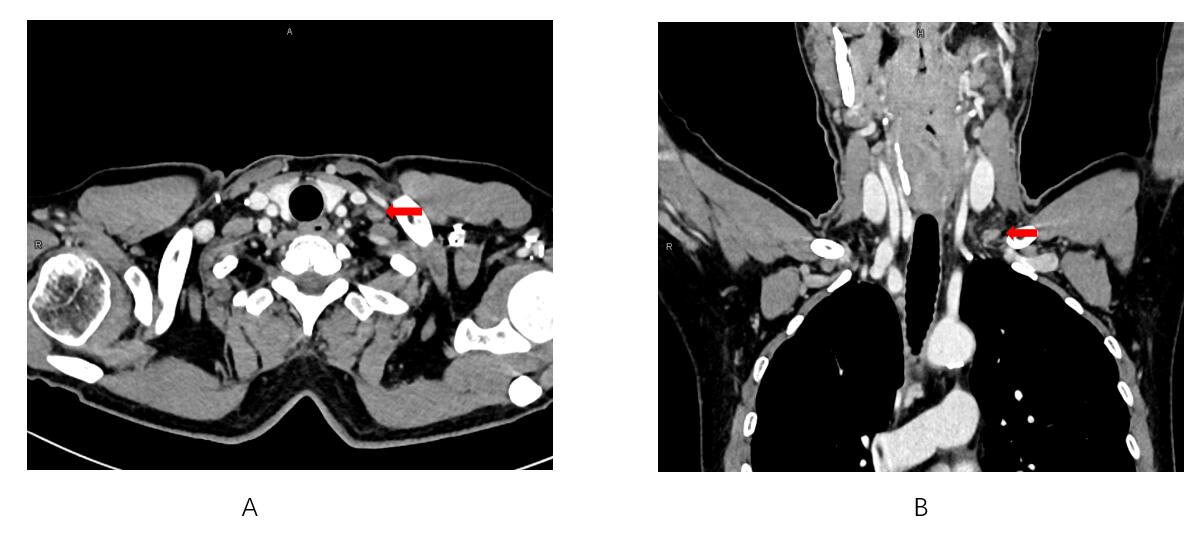 Figure 1 Contrast-enhanced computed tomography: The mass appeared to be mild enhancement. A: Axial view; B: Coronal view.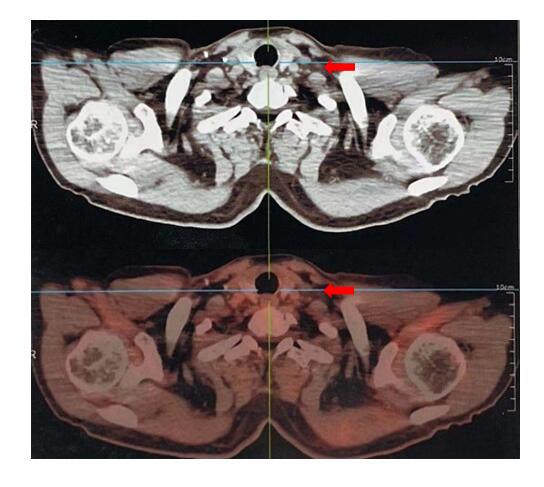 Figure 2 Positron emission tomography-computed tomography: No significant fluorodeoxyglucose uptake was observed in left supraclavicular region.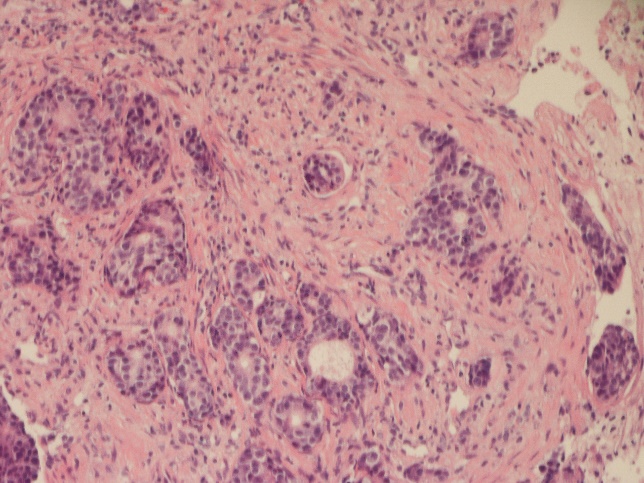 Figure 3 The left supraclavicular lymph node biopsy exhibited typical morphological findings of adenocarcinoma (hematoxylin & eosin staining × 200).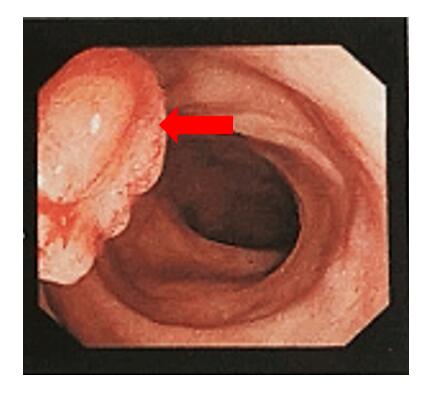 Figure 4 Colonoscopy examination: A pedunculated polyp measuring 2.0 cm in diameter was observed in sigmoid colon.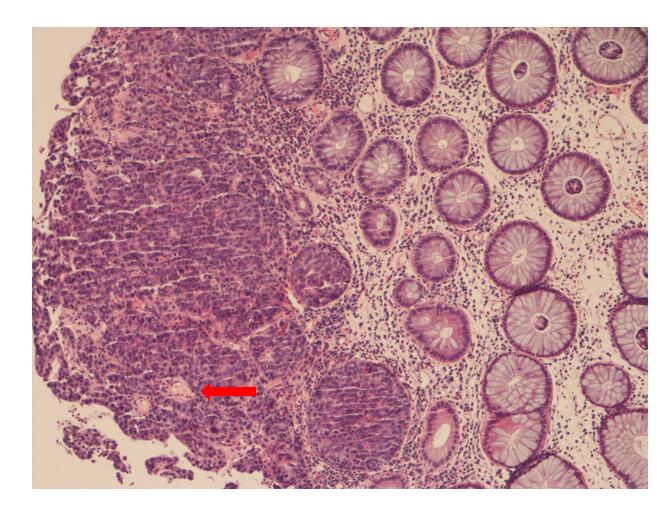 Figure 5 Pathological finding of the endoscopic biopsy (hematoxylin & eosin staining × 100): Carcinoma tissue invades the muscularis mucosa.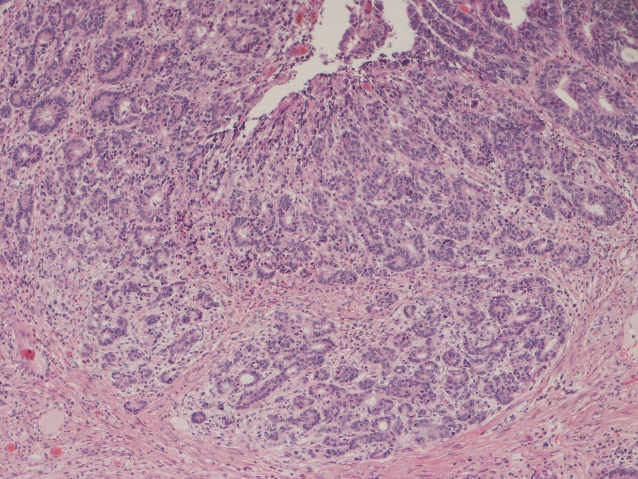 Figure 6 Pathological findings of sigmoid tumor (hematoxylin & eosin staining × 100): Moderately differentiated adenocarcinomas limited to mucous membranes.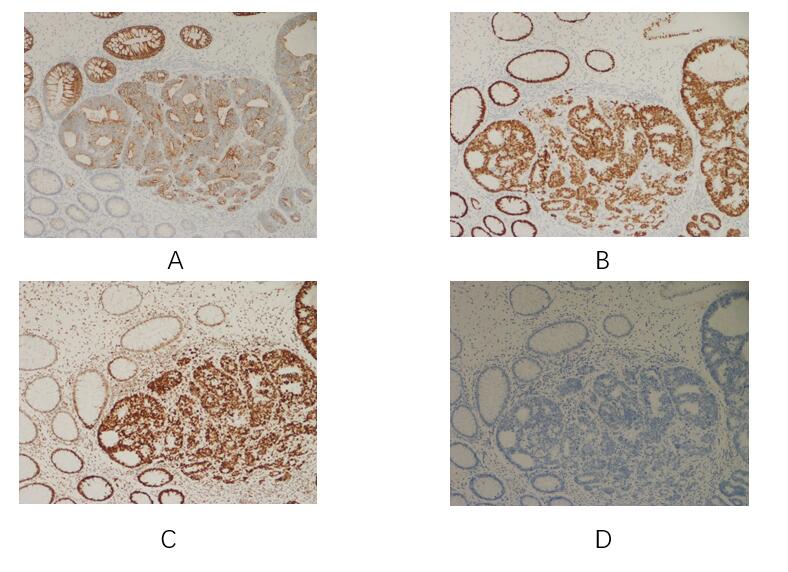 Figure 7 Immunohistochemical examination of sigmoid tumor (hematoxylin & eosin staining × 100). A: CK20 is positive; B: MSH2 is positive; C: SATB2 is positive; D: CK7 is negative.Table 1 Long-term survival of cases with synchronous Virchow lymph node metastasis of colorectal cancerFOLFOX: Fluorouracil, leucovorin and oxaliplatin; FOLFIRI: Fluorouracil, leucovorin and irinotecan; LN: Lymph node.Table 2 Information from this case report organized into a timeline FOLFOX: Fluorouracil, leucovorin and oxaliplatin.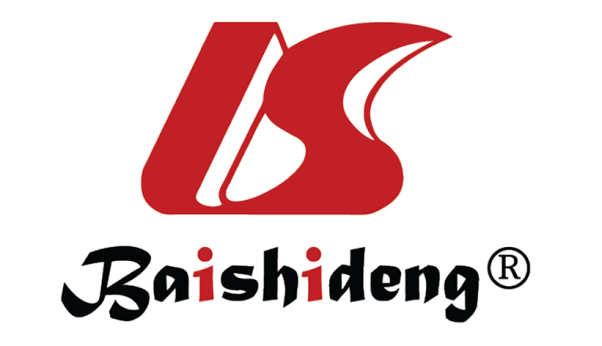 Published by Baishideng Publishing Group Inc7041 Koll Center Parkway, Suite 160, Pleasanton, CA 94566, USATelephone: +1-925-3991568E-mail: bpgoffice@wjgnet.comHelp Desk: https://www.f6publishing.com/helpdeskhttps://www.wjgnet.com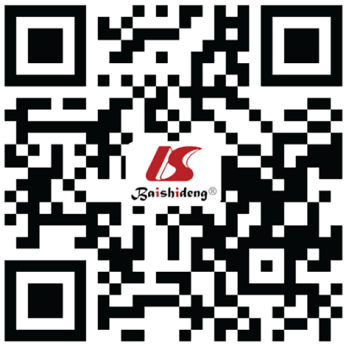 © 2021 Baishideng Publishing Group Inc. All rights reserved.No.Ref.YearAge/genderPrimary locationMetastasis of another organResection of Virchow LNPostoperative chemotherapyDisease free survival timeOverall survival time1Watanabe et al[3]200973/MaleCecumParaaortic lymph nodes; Lung-5-fluorouracil, Leucovorin, FOLFOX, FOLFIRI-3 yr2Hirose et al[4]201057/MaleRectum--FOLFOX, FOLFIRI-3 yr3Ando et al[5]201363/MaleSigmoid colon--FOLFOX, FOLFIRI-5 yr4Suliman et al[6]201954/MaleTransverse colon-+FOLFOX, FOLFIRI--5Our case202056/MaleSigmoid colon-+FOLFOX, capecitabine, cetuximabSo farSo farTime laneEventsJune 3, 2020The male presented with a left cervical mass for one monthJune 9, 2020Lymph node biopsy was performed and histopathological examination revealed that the metastatic adenocarcinoma was found in the tissueJune 18, 2020The patient underwent gastroenteroscopy and the results revealed that one pedunculated polyp with mucosal erosion was observed in sigmoid colon, and histological examination revealed that adenocarcinoma was found in the intramucosal tissueJune 30, 2020 to September 30, 2020Undergoing 6 cycles of chemotherapy with FOLFOX + cetuximab regimenOctober 22, 2020The resection of sigmoid carcinoma and mesenteric lymph node dissection were performed. Histological examination showed moderately differentiated adenocarcinoma localized in the mucosa, and one of five paracolic lymph nodes contained metastatic carcinoma (ypT1N1M1)November 30, 2020 to January 30, 2021Undergoing 4 cycles of chemotherapy with FOLFOX + capecitabine regimenFebruary 24, 2021Virchow lymph node dissection was selected by mutual consultation between the patient and usFebruary 25, 2021 to March 5, 2021Postoperative lymphatic leakageMarch 24, 2021-So farThe patient received chemotherapy with capecitabine and cetuximab. At nearly half of a year following the surgery, the patient was asymptomatic, and there were no signs of tumor recurrence or progression